                                  В _____________ районный (городской)                                  суд ________________________________                                           (области, края, республики)                                                   ИСТЕЦ: _____________________________                                                 (Ф.И.О., адрес)                                                                                                             ОТВЕТЧИК: __________________________                                               (наименование, адрес)                            ИСКОВОЕ ЗАЯВЛЕНИЕ                                          об обмене недоброкачественного товара                                (о расторжении договора купли-продажи                                    и взыскании уплаченной суммы)                        "___"___________20__ г. я приобрел _____________________________                                          (указать, какой товар) в ___________________________________________,  за  который  уплатил     (наименование торговой организации)  __________руб., что подтверждается товарным чеком.     В купленном товаре обнаружены  следующие  недостатки: __________ ____________________________________________________________________.                      (указать недостатки)     "___"___________20__ г.  я обратился  к  ответчику  с  письменной претензией,  где  требовал  замены  товара  ненадлежащего качества на товар аналогичной марки, однако  мне в удовлетворении  моих  законных требований было отказано.     Поскольку  в  соответствии  со  ст.21  Закона  РФ  "О защите прав потребителей"  ответчик  должен был выполнить мое требование о замене в 7-дневный срок,  то в соответствии с ст.23 Закона РФ "О защите прав потребителей" за  просрочку  выполнения  требования  о  замене товара ответчик должен  выплатить  неустойку  в размере 1% от цены товара за каждый день просрочки.     Кроме того, действиями ответчика  мне   причинен   моральный вред  ___________________________________________________________,  который           (указать эти действия) я оцениваю в сумме _______________руб.     На  основании   ст.13,  ст.15,  ст.18, ст.21, ст.23 Закона РФ "Озащите прав потребителей"     ПРОШУ:                                                               1. Расторгнуть договор купли-продажи __________________ и обязать                                           (указать товар)            ответчика  вернуть  мне  полностью  уплаченные  мною  деньги  в сумме _____________ руб.______ коп.     2. Взыскать  с  ответчика  неустойку  за   просрочку   выполнения требования о замене товара в размере 1% от цены товара за каждый день просрочки, т.е. _____________________________________________________                             (привести расчеты) в сумме  _____________ руб.______ коп.     3. Взыскать с ответчика ____________руб.  в  качестве компенсации за причиненный моральный вред.     4. Взыскать с ответчика произведенные мною судебные расходы.     5. За  отказ   в   добровольном  порядке  удовлетворить  законные требования потребителя взыскать с ответчика штраф в размере 50% цены иска.     Приложение:                                                           1. Копия товарного чека     2. Копия претензии, направленной ответчику     3. Копия искового заявления для ответчика                                         Подпись                                                              Дата                             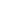 